31 октября 2022 Физкультурно-оздоровительный комплекс «ГТО» собрал в спортзале МКУ «КСК»  спортсменов, победителей и призёров районных, областных турниров,  которых ждали испытания по следующим видам: прыжок в длину с места толчком двумя ногами, наклон вперед из положения стоя с прямыми ногами на гимнастической скамье, подтягивание из виса лежа на низкой перекладине 90 см, бег на 60 м (с).  бег на 100 м (с). Участники выдержали предложенные им испытания и зарядились позитивными эмоциями!Если и Вы хотите ознакомиться с ВФСК ГТО, узнать свою возрастную ступень, виды и нормы, которые Вам необходимо выполнить, зарегистрируйтесь на сайте www.gto.ru и получите всю необходимую информацию по адресу с. Красный Яр, ул. Советская, 47., а также по телефону: (8-846-57) 2-01-66. 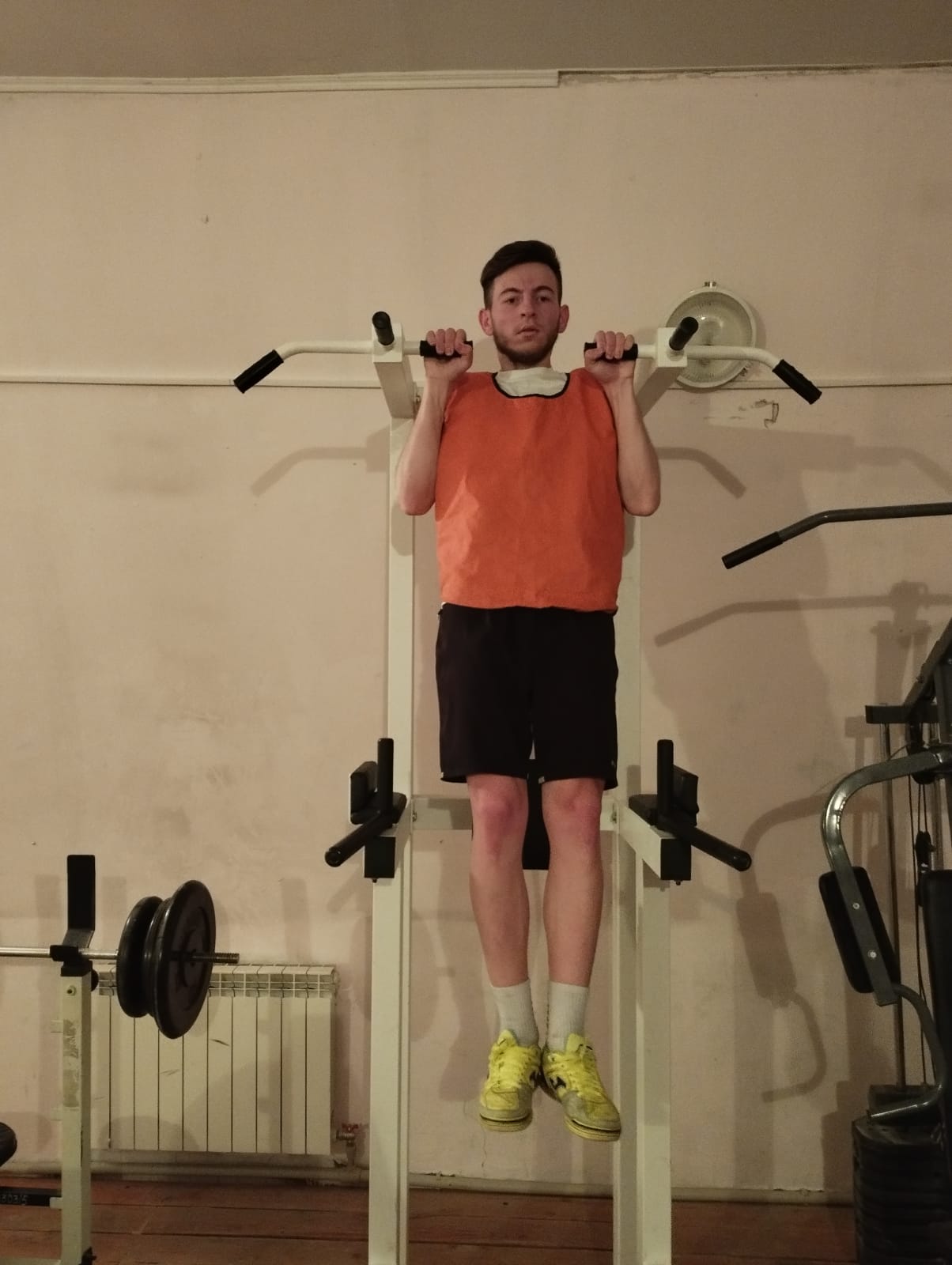 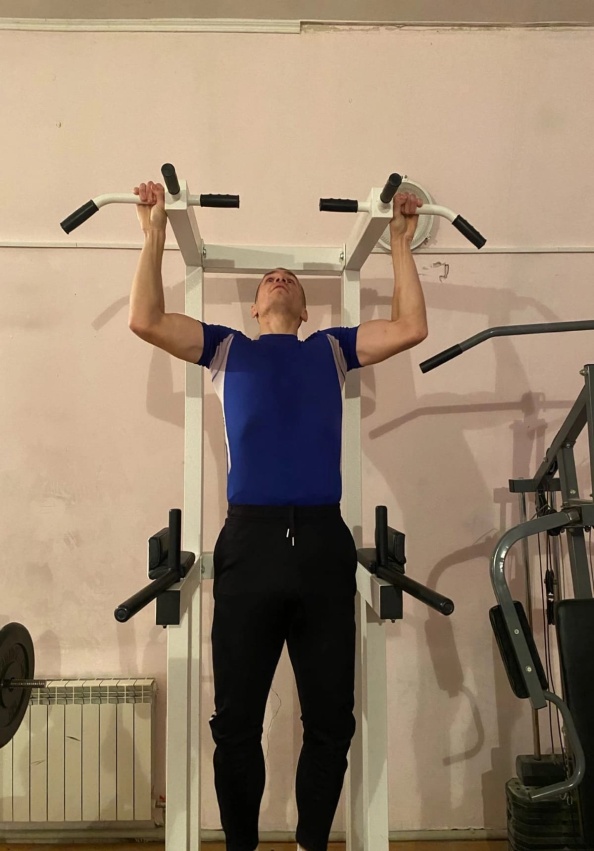 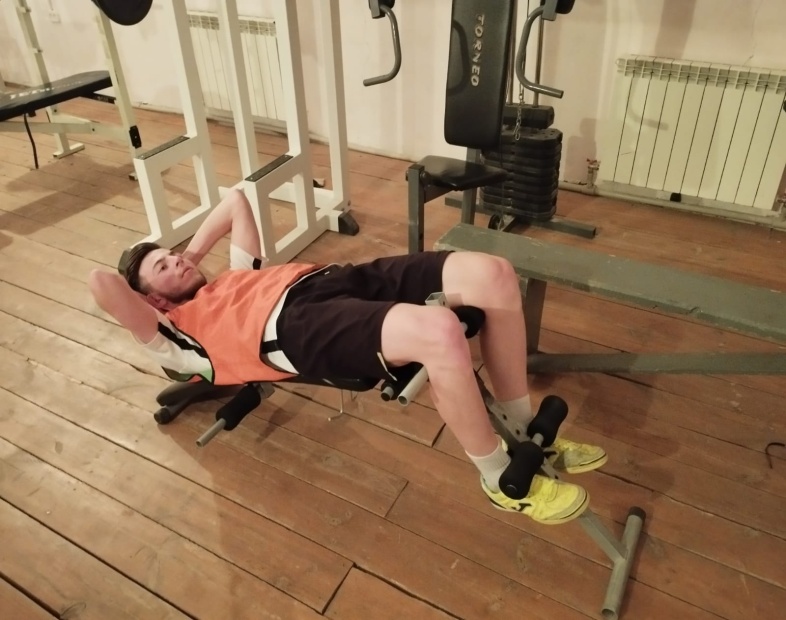 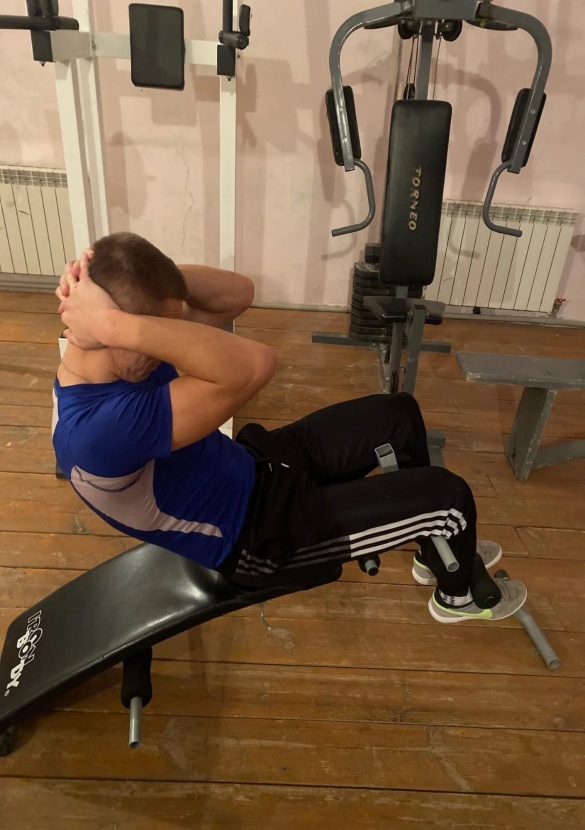 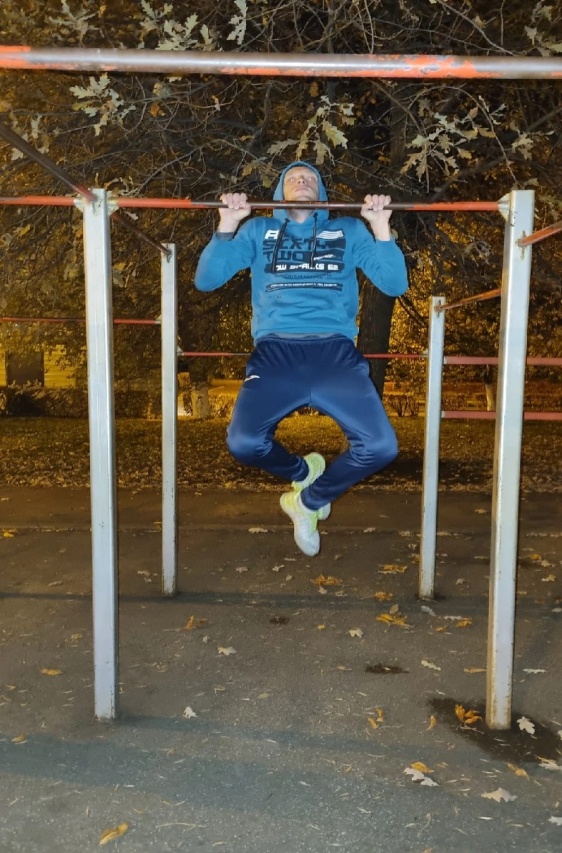 